В  рамках ежегодной Декады спорта и здоровья в период новогодних каникул с 1 по 8 января прошли  спортивные мероприятия в МБОУ Гнилушинская средняя общеобразовательная школ школа. 9 января  2024 года подведены итоги Декады спорта и здоровья. В мероприятиях приняли участие все обучающиеся школы, некоторые родители и педагоги. Всего 31 человекОсновной задачей этой  акции является пропаганда здорового образа жизниМероприятия  проходили  по следующим видам спорта: баскетбол, волейбол, веселые старты. Ребята весело и с пользой провели время.Новогодние праздничные дни – хорошее время, чтобы вместе с родными и друзьями позаниматься любимым видом спорта, активно провести время на свежем воздухе, получить заряд бодрости и хорошего настроения. А для тех, кто долго планировал начать заниматься физической культурой и спортом – самое лучшее время, чтобы всё таки взять и начать это делать.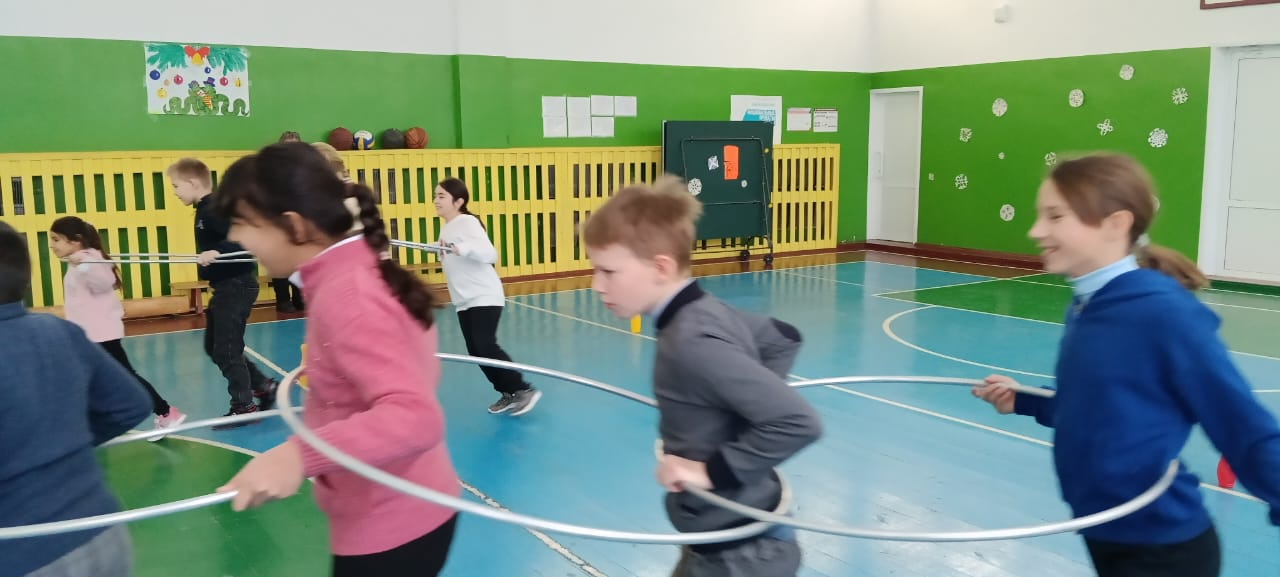 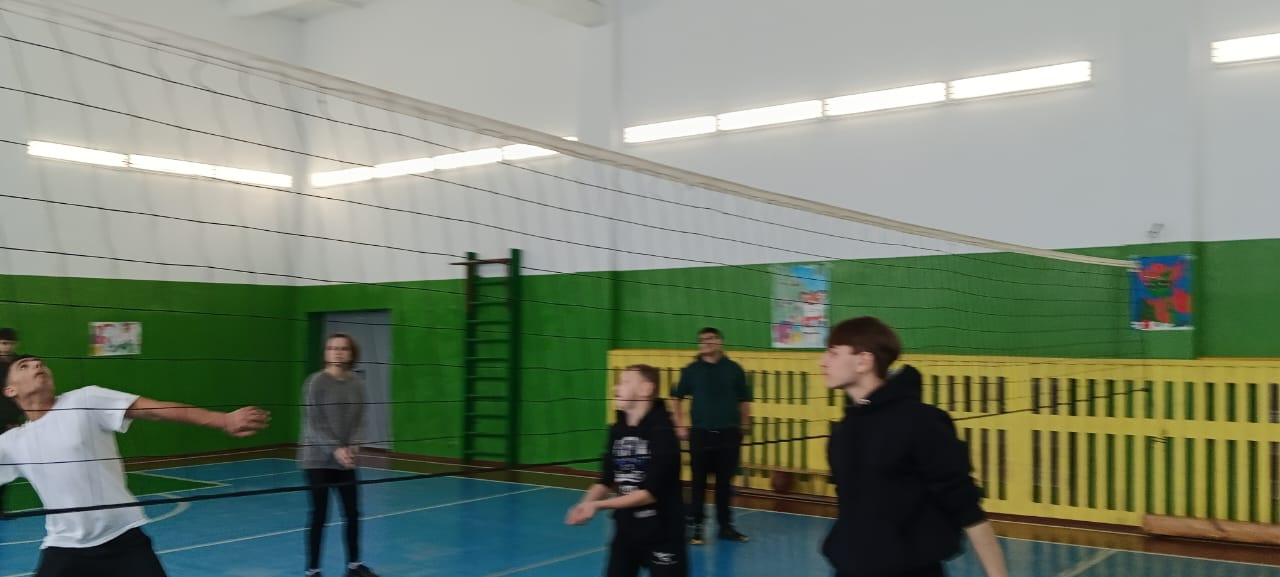 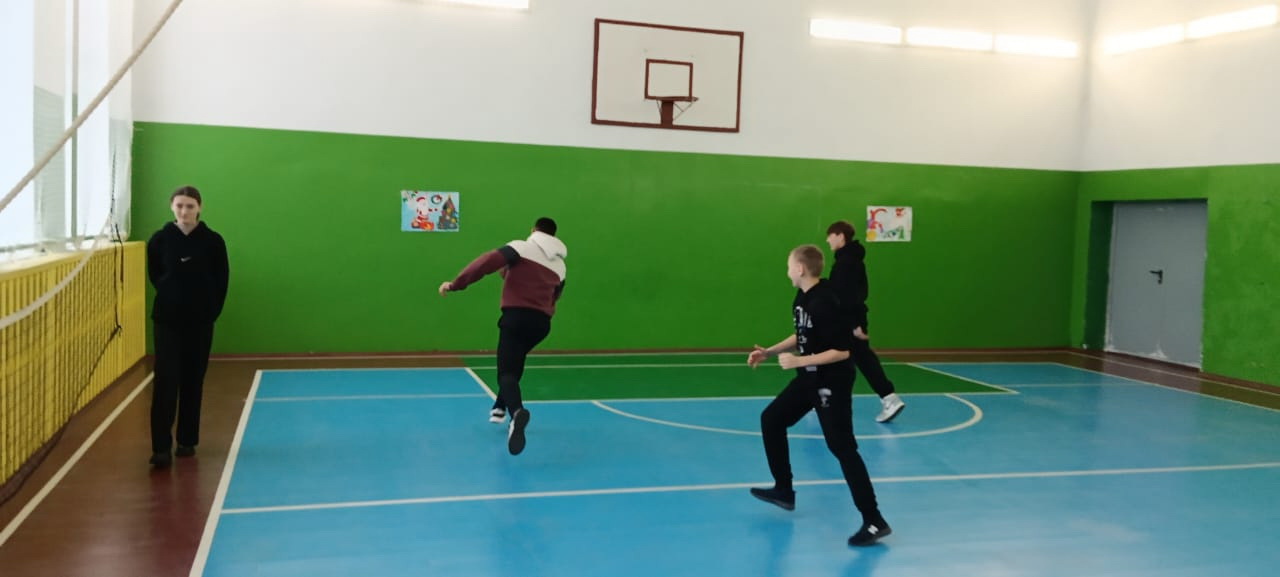 